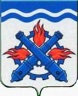 РОССИЙСКАЯ ФЕДЕРАЦИЯДУМА ГОРОДСКОГО ОКРУГА ВЕРХНЯЯ ТУРАШЕСТОЙ СОЗЫВСорок восьмое заседание РЕШЕНИЕ №  24	24 марта 2022 года г. Верхняя Тура Об отчете состояния дел по землеустройству по Городскому округу Верхняя Тура за 2021 годРуководствуясь планом работы Думы Городского округа Верхняя Тура на 2022 год, обсудив информацию главы Городского округа Верхняя Тура (вх.от 15.03.2022 № 54) по отчету состояния дел по землеустройству по Городскому округу Верхняя Тура за 2021 год, в соответствии с положением «О контроле за исполнением органами местного самоуправления и должностными лицами местного самоуправления Городского округа Верхняя Тура полномочий по решению вопросов местного значения», Уставом Городского округа Верхняя Тура, учитывая заключение комиссии по экономической политике и муниципальной собственности от 17.03.2022 года № 11,ДУМА ГОРОДСКОГО ОКРУГА ВЕРХНЯЯ ТУРА  РЕШИЛА:Отчет состояния дел по землеустройству по Городскому округу Верхняя Тура за 2021 год принять к сведению (прилагается).Председатель Думы                                              Городского округа Верхняя Тура                   	   И.Г. МусагитовПриложениек Решению Думы Городского округа Верхняя Тураот 24 марта 2022 года № 24Отчет о состоянии дел по землеустройству по Городскому округу Верхняя Тура за 2021 годКоличество договоров аренды земельных участков по состоянию на 31.12.2021  года составило 239 шт., из них 49 договоров заключено с юридическими лицами и индивидуальными предпринимателями, остальные договоры заключены с физическими лицами.	Поступило платежей с 01.01.2021 года по 31.12.2021 года:По КБК - 901 111 05 012 04 0001 120 задолженность по арендной плате за земельные участки физических лиц, ИП Федосеева в сумме 234,3 тыс. руб.,  ООО "Новые технологии» -  179,1 тыс. руб., ООО «НООБ» в сумме 178,0 руб. ИП Мусагитов Р.Ф. – 48,6 тыс.руб.По КБК - 901 1 14 06 012 04 0000 430 Поступление денежных средств от продажи земельных участков  физическим лицам в сумме 211,6 тыс. руб., за 7,1 га.В 2021 году проведена следующая работа по земельным отношениям:Предоставлено земельных участков на основании распоряжения главы ГО и заключено договоров по состоянию на 31.12.2021 года:в аренду земельных участков – 15 шт. (33 шт. за 2020 год);в собственность за плату – 67 шт. (50 шт. за 2020 год);в собственность бесплатно – 46 шт. (23 шт. за 2020 год);в собственность однократно бесплатно отдельным категориям граждан – 1 шт. (7 шт. за 2020 год.).Проведены аукционы по продаже права на заключение договоров аренды девяти земельных участков, расположенных в г. Верхняя Тура в том числе: с разрешенным использованием для индивидуального жилищного строительства и производственная деятельность  Общая годовая арендная плата по девяти договорам составила 8 325,5 тыс. руб.Проведены аукционы по продаже права восьми земельных участков, расположенных в г. Верхняя Тура с разрешенным использованием – для индивидуального жилищного строительства и производственная деятельность. Выкупная цена по итогам торгов  восьми земельных участков составила 3 378,6 тыс.руб.Общая задолженность по договорам аренды земельных участков по состоянию на 01.01.2022 г. составляет 1 097, тыс. руб., в том числе:ООО «НООБ» - 178,0 тыс.руб.;ИП Федосеева Е.М. - 234,3 тыс.руб.;ИП Мусагитов Р.Н. – 48,0 тыс.руб.ООО «Новые технологии» - 179,1 тыс.руб.Проводилась работа по взысканию задолженности, в том числе по  ИП Федосеевой Е.М., ООО «НООБ» вынесены судебные решения о взыскании в пользу Администрации Городского округа Верхняя Тура суммы долга, документы переданы судебным приставам для взыскания долга. По ООО «Новые Технологии» и ИП Мусагитову Р.Н.  поданы  исковые заявления в суд  о взыскании в пользу администрации ГО Верхняя Тура суммы долга. Также имеется задолженность  у ООО «Региональные коммунальные сети» и ООО «Новая Энергетика»  в размере 365 тыс. руб.  учитывая, что данные организации находятся в стадии ликвидации,  указанная задолженность отнесена на забалансовый счет (04) для списания сомнительной задолженности.  Ежемесячно ведется претензионная работа по недоимке арендной платы за земельные участки. Неплательщики вызывались на заседание комиссии по недоимке.Проведены комплексные кадастровые работы в отношении кадастровых кварталов 66:38:0101007; 66:38:0101008 (расходы муниципалитета 30% в размере 49,4 тыс. руб.) В результате проведения комплексных кадастровых работ поставлено на государственный кадастровый учет 285 объектов недвижимости, в том числе: земельных участков –141, объектов капитального строительства - 144Осуществлены расходы:межевание семнадцати земельных участков для проведения аукционовмежевание семи земельных участков под автомобильными дорогами;услуги по оценке 20 земельных участков (в том числе для проведения аукционов) услуги по предоставлению актов обследования земельных участков.№п/пНаименованиеплатежаКодбюджетнойклассификацииПлановый показатель на 2021 год, тыс. руб.Исполнение на 31.12.2021г., тыс. руб.исполнение, %1234561Доходы, получаемые в виде арендной платы за земельные участки, государственная собственность на которые не разграничена901 111 05 012 04 0001 1206800,06926,8101,82Доходы от продажи земельных участков, государственная собственность на которые не разграничена и которые расположены в границах городских округов901 1 14 06 012 04 0000 4303600,03590,299,7Итого:10400,013217,0127